Departamento de Arte, Tecnología,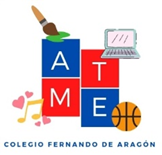 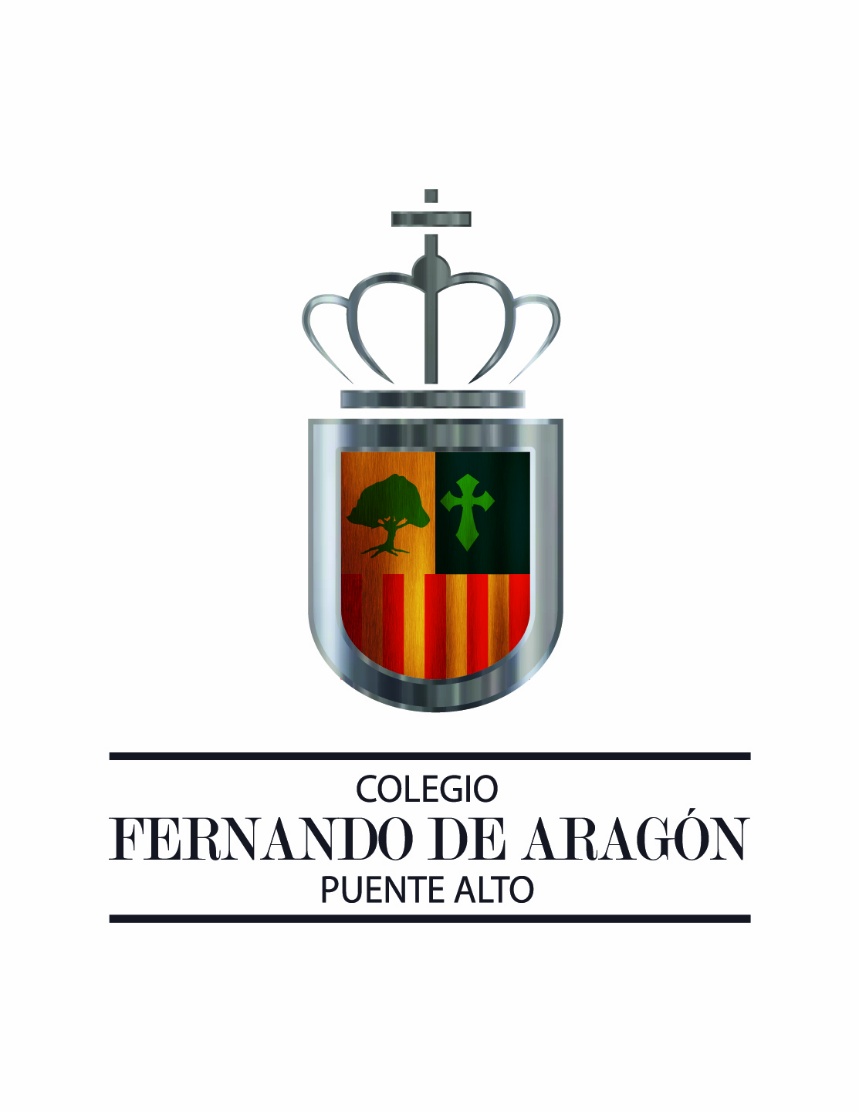 Música Y Educación Física8vos BásicosProfesor Fernando TapiaNombre del alumno………………………………………………………….  Curso……………….Cuadernillo Octavos Años Tecnología.¿Qué es la electricidad?Ahora conectémonos……. 1.- Según el texto, ¿por qué es conveniente usar energía eléctrica?2.-Indique nombres de centrales hidroeléctricas señaladas en el texto.3.-¿De qué modo la producción de energía eléctrica altera el medio ambiente?4.-¿Cómo se producía electricidad en los primeros experimentos que se hicieron?5.-Indique otros usos que tiene la electricidad.6.- ¿Desde qué año se comenzó a utilizar la energía eléctrica en Europa?Es una de las formas de energía más utilizada por los habitantes del mundo desarrollado. Los usos que tiene son variables, desde ayudar a funcionar los medios audiovisuales y los electrodomésticos hasta máquinas de empresas.Es una energía no contaminante al consumirla, pero al producirla, la construcción de embalses y lagos artificiales alteran el ambiente.Cuanto mayor es el uso de la electricidad, más elevado el nivel de vida del ser humano.Todo Chile tiene centrales eléctricas como Rapel y Pehuenche que son hidroeléctricas y Ventanas y Laja que son termoeléctricas.Redes eléctricas o pilas hacen que un objeto funcione con electricidad.Implica conceptos como corriente, kilowatt, voltaje, resistencia.Conviene utilizarla porque es una energía limpia, fácil de distribuir y de convertir en otras formas de energía.Incluso es la base de todo impulso nervioso y en la naturaleza la vemos reflejada en los impactantes rayos.Desde los inicios del universo existe la electricidad.Antes, en los primeros experimentos con electricidad, los científicos la producían por frotamiento de algunos materiales como cristal y seda.Desde 1880 la electricidad comienza a llegar a las casas, oficinas y fábricas de grandes ciudades como Nueva York, Londres y París.